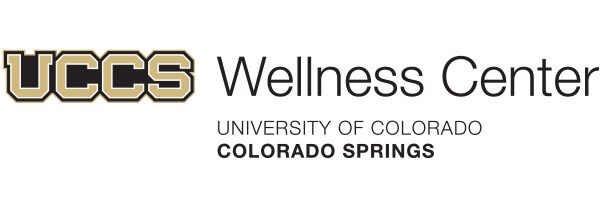 AUTHORIZATION FOR RELEASE OF INFORMATION